24.12.2021 года - «Универсалиум по предмету биология»24 декабря 2021 года  в «Точке роста»  на  базе МАОУ СОШ №18 учащиеся 8-х классов приняли участие во Всероссийской лабораторной работе «Универсалиум» по предмету биология.
В честь 310-летия со дня рождения великого ученого М.В. Ломоносова Академия Минпросвещения России проводит лабораторные работы «Универсалиум».
 Целью мероприятия является формирование функциональной грамотности обучающихся посредством их привлечения к участию в исследовательской работе  на базе инфраструктуры Центров «Точка роста», а также изучение научного наследия великого ученого Михаила Ломоносова.
М.В. Ломоносов писал: «Болезни по большей части происходят от повреждения жидких материй, к содержанию жизни человеческой нужных, обращающихся в теле нашем, которых качества, составляющие части и их полезные и вредные перемены».
  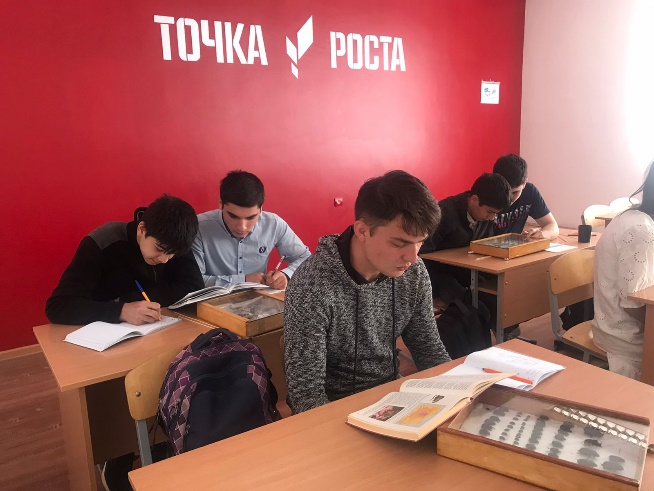 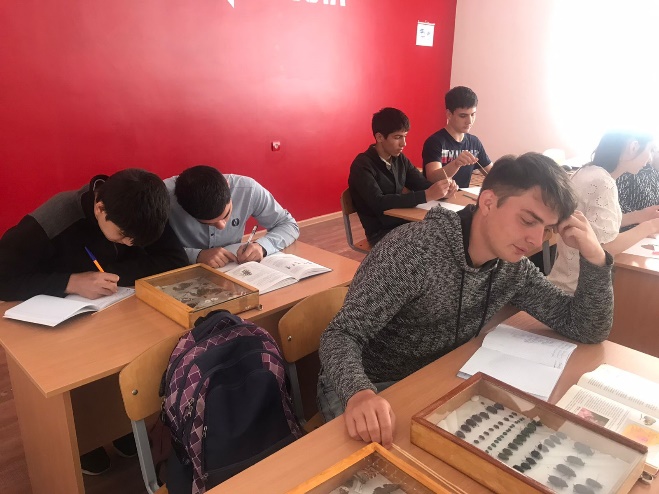 